ROTINA DO TRABALHO PEDAGÓGICO PARA SER REALIZADA EM DOMICÍLIO (MATERNALI - A) - Prof.ª MEIREData: 07/06 a 11/06 de 2021CRECHE MUNICIPAL “MARIA SILVEIRA MATTOS*** ROTINA 19 ***SEGUNDA-FEIRATERÇA-FEIRAQUARTA-FEIRAQUINTA-FEIRASEXTA-FEIRAMATERNAL I-A*(EF) (EO) (TS) Vídeo / História -  Professora Fabíola DiasHoje tem História?Tem sim senhor!- A história de hoje:A FILA DOS NÚMEROShttps://youtu.be/wbLpvaaWjngNessa historinha vamos conhecer uma turminha bem legal.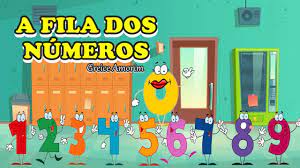 MATERNAL I-A*(ET) (TS) (CG) Trabalhando a Noção espacial, Coordenação Motora, Raciocínio Lógico, Concentração- Atividade:BOLICHE DE NÚMEROSMateriais:10 garrafas pet do mesmo tamanho.10 tiras de papel colorido ou pintadas com giz de cera.1 bolinha Escreva os númerosde 0 a 9 nas tiras de papel e cole uma em cada garrafa.Quando as garrafas estiverem prontas é só brincar.Coloque as garrafas enfileiradas na ordem numérica, deixando espaços entre elas, em seguida, fale o primeiro número e peça para a criança derrubar com a bolinha. Continue falando os números até o final.Se estiver muito fácil misture as garrafas e fale os números, assim ela terá que procurar antes de derrubar. Essa atividade trabalhará a concentração e a memorização da criança. Divirtam-se!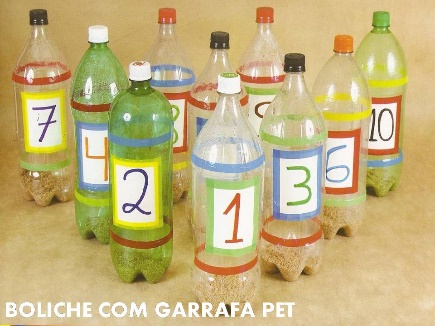 MATERNAL I-A*(ET) (TS) (CG) Trabalhando a Noção Espacial e a Coordenação Motora Fina- Atividade:PORCO ESPINHO- Vídeo Explicativo/ Professora Meirehttps://youtu.be/48Zz2NhdtnIVamos fazer juntinhos um Porco Espinho para brincar e treinar a coordenação motora. Materiais:- 1 Garrafa Pet ou de Suco- Papel colorido ou branco- Canetinha colorida ou lápis de cor- Canudo de plástico colorido fino ou macarrão espaguete- Cola- Tesoura sem ponta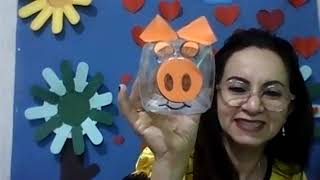 MATERNAL I-A*(EF) (CG) (TS)Estimulando o Contato com Diferentes Formas de Arte e Desenvolvendo a Percepção Estética- Atividade:DESCOBRINDO NOVAS CORESQuando misturamos duas ou mais cores diferentes, uma nova cor aparece.Vamos fazer essa experiência?Materiais:3 cores de guache1 pincel 1 pires ou prato1 folha de Sulfite1 copo com águaUm tecido para limpar o pincel ou as mãos.Escolha 2 cores de guache, coloque um pouquinho de cada cor no pires e misture, e me diga se apareceu uma nova cor.Faça novas misturas e descubra novas cores.Se você não tiver um pincel, use os dedinhos e faça lindos desenhos com as cores novas.Não deixe de registrar a atividade, grave um vídeo ou tire fotos para a Profe ver quais as cores que você descobriu.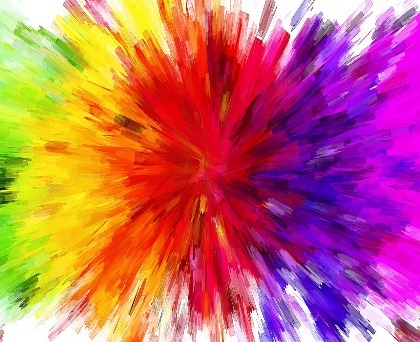 MATERNAL I-A*(TS) (EF) (CG) Estimulando o Contato com Diferentes Formas de Arte e Desenvolvendo a Percepção EstéticaVamos reciclar, fazendo novas descobertas, usando a imaginação e se divertindo.- Atividade:GIZ MULTICOLORIDOMateriais:Giz de cera (pedacinhos de várias cores)Forminhas de empada ou qualquer outra que possa ir ao forno.Com a ajuda da mamãe você vai colocar os pedaços de giz de cores diferentes nas forminhas. Pré-aqueça o forno por 5 minutos em 180°C e coloque as forminhas com os pedacinhos para derreter.O tempo médio é de 10 minutos, porém pode variar de acordo com o forno, tamanho e qualidade do giz de cera.Deixe esfriar e desenforme.**Se não tiver forminhas para levar ao forno, coloque para derreter em forma comum e depois de derretido despeje em potinhos para deixar secar e desenforme.**NÃO use o micro-ondas, NÃO dá certo!Vai virar um giz multicolorido.Dê um papel em branco para que a criança use o giz e perceba que todas as cores estão juntas em um só giz que ela ajudou fazer.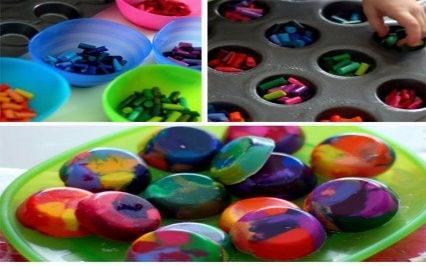 Bom final de semana!!